โครงการขยายห้องเรียนห้องเรียนคณะพุทธศาสตร์ มหาวิทยาลัยมหาจุฬาลงกรณราชวิทยาลัย                           วัดไชยชุมพลชนะสงคราม พระอารามหลวง จังหวัดกาญจนบุรี 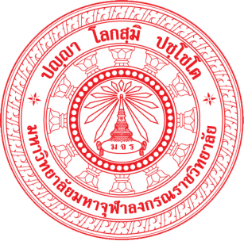 หลักสูตรประกาศนียบัตรการบริหารกิจการคณะสงฆ์รหัสวิชา ๐๐๐ ๑๐๓ การเมืองกับการปกครองของไทยสอบวันพฤหัสบดี ที่ ๒๓ เดือนมีนาคม พ.ศ. ๒๕๖๒ เวลา ๑๓.๐๐ – ๑๕.๐๐ น.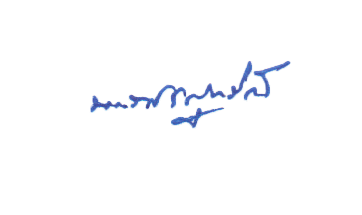       (พระราชวิสุทธิเมธี)								(ใส่ชื่ออาจารย์)				     ผู้อำนวยการห้องเรียน                                                                      อาจารย์ประจำวิชา/ผู้ออกข้อสอบ                                 คำชี้แจง    ๑. ข้อสอบอัตนัยมี ๑๐ ข้อ กำหนดให้เลือกทำเพียง ๕ ข้อ                         ๒. ตอบในกระดาษคำตอบที่ทางมหาลัยแจกให้เท่านั้น                         ๓. ห้ามนำข้อสอบออกจากห้องสอบโดยเด็ดขาด ให้ส่งคืนพร้อมกระดาษคำตอบ                         ๔. ห้ามนำเอกสาร อาวุธและอุปกรณ์สื่อสารทุกชนิด เข้าห้องสอบ                         ๕. หากมีทุจริตทุกกรณี เกรดรายวิชานั้น ๆ จะถูกปรับเป็น F ทันที              คำสั่ง ให้นิสิตอธิบายปัญหาที่กำหนดให้ดังต่อไปนี้ โดยข้อ ๑ กำหนดให้ทำ ๑๐ คะแนน และให้ข้อ ๒ ให้นิสิตเลือกทำเพียง ๒ ข้อ ข้อละ ๒๐ คะแนน